Colorado SILC Public Policy Committee Meeting Minutes                         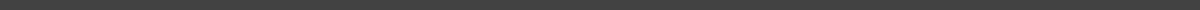 Meeting Date & Time: Second Thursday of the month at 2:00-2:30 PM MSTAgenda/Notes:Introductions: Brief Introduction: Name, representation such as organization and important information.Legislation impacting people with Disabilities: State & National legislation relevant to people with disabilities Current Informational Documents: Informational packets, white papers, or facts sheets reviewed or created by the policy committee to distribute to the Independent Living Community and policy makers.Created by the Policy Committee Created by other groupsOther/Public Comment: Time for the community to provide input on anything relevant to the Public Policy Committee of SILC.AdjournSILC Members in Attendance:Non-SILC Committee Members in Attendance: